Sigma Theta Tau International - Iota Xi Chapter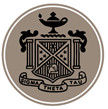 Membership Application ProcessMembership in Sigma Theta Tau International is an honor and a privilege. Individuals who meet the membership criteria are encouraged to submit applications to be considered for membership into the International Honor Society of Nursing. To apply for membership as a student, you must complete the appropriate membership application form below, write a statement no longer than one page describing your activities that fulfill the purposes of Sigma Theta Tau International, and attach an unofficial FAU transcript that includes your grades for the Spring and Summer 2016 semesters. To apply for membership as a community leader, you must complete the appropriate membership application form below, attach documentation of highest degree earned, and send two letters of endorsement.Submit the completed application package via email to the faculty counselor, Dr. Dawn Hawthorne, at dhawthorne@health.fau.edu.  Please put “Sigma Theta Tau Admission Packet” in the subject line, only applications sent via email will be accepted.The completed application packet must be received by October 28, 2016 by 5pm.  Incomplete applications or applications received after the deadline will not be reviewed.Required Forms: One Membership Intent Form (Forms provided below) Form for Undergraduate Students Form for Graduate (Master's or Doctorate) Students Form for Community Leaders Community Leader Endorsement Form (2 with community leader intent form)Unofficial Transcript of all grades including the most recent summer semester. A transcript is not required to apply for a Community Leader membership. A 1-page statement describing your activities that fulfill the purposes of Sigma Theta Tau International (Undergraduate and Graduate students only). What Happens Next?A list of potential candidates will be compiled and presented to the membership for a vote on invitations of membership. If you are invited to become a member of Sigma Theta Tau International, you will receive a letter of acceptance and membership acceptance forms via e-mail from Sigma Theta Tau International. To complete the process for membership, you must follow the directions in the email. You will be required to pay membership dues, induction and initiation fees, and you may also order an honor cord and pin at this time on the STTI website. If you do not pay the fees to STTI by the given date, the invitation to join Sigma Theta Tau International remains in effect, but you will not be able to participate in the induction ceremony held in January 2017. New members MUST attend the Iota Xi Induction Ceremony to complete the initiation process. This is consistent with the membership policies as outlined by Sigma Theta Tau International.  All correspondence related to invitations of membership and the induction ceremony will be sent via e-mail from the international headquarters.  It is your responsibility to provide a current e-mail address on your membership intent form and to check your e-mail account for information.CRITERIA: Each undergraduate candidate for membership is required to meet the criteria for the undergraduate category of membership.  Undergraduate students are required to have completed 1/2 of the nursing curriculum, have at least a 3.5 overall GPA on a four-point scale, meet the expectations of academic integrity, and demonstrate the ability to be a contributing member of the organization and the profession.   Name: ___________________________________________________________              First Name                        Middle Name                         Last Name   Non-FAU e-mail address:_____________________________________________________FAU e-mail address: _________________________________________________________ (all further correspondence will be by e-mail – It is your responsibility to provide a working e-mail address and then check your e-mail for further information.Present Mailing Address (complete): ___________________________________________________  __________________________________________________________________________________City                                                   State                                                                             Zip CodePhone Number: _____________________________________________________  Expected Graduation Date:              _________________________Present Level in Nursing Program:    _________                 _________  	              __________                                                            Traditional                Accelerated  	              RN to BSNUndergraduate Nursing Courses completed: # of course______________; # of credits: ______________Under the provision of the "Family Educational Rights and Privacy Act of 1974," I grant access to my academic record to the Iota Xi Chapter Eligibility Committee Chairperson for consideration of my membership application to the Honor society. ____________________________________                 ___________________   (Students Signature)                                                                   (Date)  Please attach to this form:A 1 page statement describing your activities that fulfill the purposes of Sigma Theta Tau InternationalA transcript (unofficial) with all grades including the most recent Fall semester is requiredINCOMPLETE or LATE APPLICATIONS WILL NOT BE REVIEWEDCRITERIA: Each Graduate (masters or doctoral) candidate for membership is required to meet the criteria for the graduate category membership.  Master's and doctoral students are required to have completed 1/4 of the program of study.  Students in master's programs are required to achieve a 3.5 GPA on a four-point scale or its equivalent. Students in doctoral programs are required to achieve a 3.5 GPA on a four-point scale or its equivalent.  Name: ___________________________________________________________                  First Name                           Middle Name                    Last NameNon-FAU e-mail address:_____________________________________________________FAU e-mail address: _________________________________________________________ (all further correspondence will be by e-mail – It is your responsibility to provide a working e-mail address and then check your e-mail for further information.Present Complete Mailing Address: ___________________________________________________  __________________________________________________________________________________City                                                   State                                                                             Zip CodePhone Number: ____________________________________________________  Number of credits currently completed: ___________________________Expected Date of Graduation: ___________________________Under the provision of the "Family Educational Rights and Privacy Act of 1974," I grant access to my academic record to the Iota Xi Chapter Eligibility Committee Chairperson for consideration of my membership application to the honor society.  ____________________________(Doctoral Student’s Signature) (Master’s Student’s Signature)                                                                    (Date)        Please attach to this form:A 1 page statement describing your activities that fulfill the purposes of Sigma Theta Tau InternationalA transcript (unofficial) with all grades including the most recent Fall semester is requiredINCOMPLETE or LATE APPLICATIONS WILL NOT BE REVIEWEDCRITERIA:  Nurses with a minimum of a baccalaureate degree who have demonstrated marked achievement in education, practice, research, administration or publication.  Name:_______________________________________________________________              (Last)                              (First)                                       (Middle initial)  E-mail address: _____________________________________________________ (all further correspondence will be by e-mail – It is your responsibility to provide a working e-mail address and to check your e-mail for further information.)Complete Address: _____________________________________________________________  __________________________________________________________________________________City                                                   State                                                                             Zip CodePhone Number: _______________________________________________________  Formal Education:  (List highest degree first and attach a copy of documentation of highest degree received).  _____________________________________________________________________  _____________________________________________________________________  _____________________________________________________________________  Please check areas of achievement in Nursing: ______   Education                      ______   Administration  ______   Practice                        ______   Publication  ______   Research                      ______   Other (please indicate) _______________  Please list your most recent (last five years) contributions to nursing in areas checked above.  ______________________________________________________________________  ______________________________________________________________________  ______________________________________________________________________  _____________________________________________________________________  _________________________________________                        __________________  Candidates Signature                                                                                  Date  Please attach to this form, two letters of endorsement from active members of Sigma Theta Tau.  The intent form and the letters of endorsement MUST be submitted as a package.INCOMPLETE or LATE APPLICATIONS WILL NOT BE REVIEWEDDefinition: An endorsement is a letter supporting an individual for membership* in the chapter.  Two endorsements per individual are necessary in order for an application to be considered by the Chapter Eligibility Committee.  The endorsements are required to be from active members of Sigma Theta Tau International.  This endorsement enables the candidate to be considered for membership.  The Eligibility Committee of the chapter invites your letter of endorsement supporting the following individual for membership: ________________________________   is applying for membership in the Iota Xi Chapter. On the basis of this individual's achievement and my knowledge of the purposes of Sigma Theta Tau International, I heartily endorse this individual for membership in the chapter.Signature _______________________________________________ Date ________________ Chapter Membership ______________________________________________ Position ______________________________________________________ Relationship to Applicant _________________________________________ Statement describing the applicant’s outstanding achievement in nursing in the areas of practice, education, research, administration or publication:          * A community nurse leader is eligible for membership if the leader has a minimum of a bachelor's degree and has demonstrated marked achievement in nursing in at least one of the following areas:  Education, research, practice, administration, or publication. INCOMPLETE or LATE APPLICATIONS WILL NOT BE REVIEWEDMembership CriteriaMembership CriteriaUndergraduate students must:Have completed one half of the nursing curriculumHave at least an overall GPA of 3.5 (based on a 4.0 grading scale) Meet the expectation of academic integrityProvide evidence of contributing to the overall good of the professionRN students must:Have completed 12 credit hours at current schoolHave completed one half of the nursing curriculumHave at least an overall GPA of 3.5  (based on a 4.0 grading scale) Meet the expectation of academic integrityProvide evidence of contributing to the overall good of the professionGraduate students (Master's and Doctoral) must:Have completed one fourth of the nursing curriculumHave at least a GPA of 3.5 (based on a 4.0 grading scale)Meet the expectation of academic integrityProvide evidence of contributing to the overall good of the professionNurse Leaders must:Be a registered nurse, legally recognized to practice in his/her countryHold at least a baccalaureate degree in nursing or other fieldHave demonstrated achievement in nursingMembership Application Intent Form
Iota Xi Chapter
Undergraduate Student/All Programs The Purposes of Sigma Theta Tau International are to: Recognize superior achievement. Recognize the development of leadership qualities. Foster high professional standards. Encourage creative work. Strengthen commitment to the ideals and purposes of the profession. Membership Application Intent Form
Iota Xi Chapter
Graduate Student
(Masters or Doctorate)The Purposes of Sigma Theta Tau International are: Recognize superior achievement. Recognize the development of leadership qualities. Foster high professional standards. Encourage creative work. Strengthen commitment to the ideals and purposes of the profession. Membership Application Intent Form
Iota Xi Chapter
Community LeaderThe Purposes of Sigma Theta Tau International are: Recognize superior achievement. Recognize the development of leadership qualities. Foster high professional standards. Encourage creative work. Strengthen commitment to the ideals and purposes of the profession. Endorsement for Membership
Iota Xi Chapter
Community LeaderThe Purposes of Sigma Theta Tau International are: Recognize superior achievement. Recognize the development of leadership qualities. Foster high professional standards. Encourage creative work. Strengthen commitment to the ideals and purposes of the profession. 